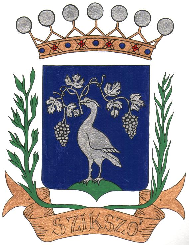 Szám: SZ/1114-1/2019.J e g y z ő k ö n y vKészült a Szikszói Települési Értéktár Bizottság által 2019. április 02. napján 10.00 órakor a Szikszói Közös Önkormányzati Hivatal tárgyalójában megtartott ülésén.Jelen vannak: Dr. Farkas József, a települési értéktár bizottság elnöke		Dr. Ambrus Barnabás, a települési értéktár bizottság tagja		Takács Lászlóné, a települési értéktár bizottság tagjaTanácskozási joggal meghívottak közül jelen vannak:                          Dr. Ruttkai Tímea szervezési, hatósági és humánigazgatási osztályvezető	Megállapítást nyer, hogy Szikszó város Önkormányzat Képviselő-testülete az 54/2014.(III.06.) K.T. határozatával létrehozta a Szikszói Települési Értéktár Bizottságot.Dr. Farkas József elnök köszönti a megjelenteket, megállapítja, hogy a bizottság határozatképes és jó munkát kíván a tagoknak.A bizottság működési szabályzatát az önkormányzat Képviselő-testülete határozza meg.A jegyzőkönyvet Juhász Lilla a Szikszói Közös Önkormányzati Hivatal dolgozója vezeti.Az elnök javasolja, hogy a következő napirend szerint tartsa ülését:NAPIREND:1./ Javaslat az „induló” értéktár elfogadásárólA bizottság a napirendre vonatkozó javaslatot  egyhangúlag 3 igen szavazattal elfogadta és az alábbi elfogadott napirend szerint tartja ülését:NAPIREND:1./ Javaslat az „induló” értéktár elfogadásárólNAPIREND:1./ Javaslat az „induló” értéktár elfogadásáról	Előterjesztő: elnökDr. Farkas József elnök: javasolja a bizottságnak, hogy az alábbi helyi értékeket vegyék fel az „induló”értéktárba:1. Az épített környezet területén:- 	Szikszói református templom-	Református Algimnázium épülete, Pázmány Péter tér-	Járásbíróság épülete, Kassai út-	Egykori Megyeháza épülete, Pázmány Péter tér-	Római katolikus templom öregtorony-	Görög katolikus templomnál, a Piac téren található harangláb2. A kulturális örökség területén:-	I.-II. világháborús hősi halottak síremlékei-	Mária szobor -	Kertmúzeum, Szikszó, Temesvári út3. A természeti környezet területén:-	Hernád part szikszói szakasza-	Natura 2000 láprétek Szikszó határában4. A turizmus és vendéglátás területén:-	Szikszói Szüreti Fesztivál-	Garbóczi cukrászda Szikszó, Kassai út 2.-	Borok Háza alatt található pinceEgyéb hozzászólás nem volt, Dr. Farkas József elnök szavazásra teszi fel szóbeli előterjesztését, melyet a bizottság egyhangúlag 3 igen szavazattal elfogad és meghozza az alábbi határozatot:Szám: 1/2019. (IV.02.) SZTÉBHTárgy: Szikszói Települési Értéktár „induló” gyűjteményének elfogadásaA Szikszói Települési Értéktár Bizottság az alábbi helyi értékek felvételéréről határoz:1. Az épített környezet területén:- 	Szikszói református templom-	Református Algimnázium épülete, Pázmány Péter tér-	Járásbíróság épülete, Kassai út-	Egykori Megyeháza épülete, Pázmány Péter tér-	Római katolikus templom öregtorony-	Görög katolikus templomnál, a Piac téren található harangláb2. A kulturális örökség területén:-	I.-II. világháborús hősi halottak síremlékei-	Mária szobor -	Kertmúzeum, Szikszó, Temesvári út3. A természeti környezet területén:-	Hernád part szikszói szakasza-	Natura 2000 láprétek Szikszó határában4. A turizmus és vendéglátás területén:-	Szikszói Szüreti Fesztivál-	Garbóczi cukrászda Szikszó, Kassai út 2.-	Borok Háza alatt található pinceA Bizottság továbbá úgy határoz, hogy az elfogadott értékek érintett tulajdonosait felkeresi az értéktárba vételhez való hozzájárulás beszerzése érdekében.Határidő: azonnalFelelős: elnökDr. Farkas József elnök: elmondja, hogy a javaslat elfogadásáról a megyei értéktárat 8 napon belül értesíti.Egyéb kérdés, észrevétel nem volt, az elnök megköszöni a tagok aktív részvételét, és az ülést bezárja. Jegyzőkönyv lezárva 10 óra 55 perckor.Kmf.	Dr.  Farkas József sk.					Juhász Lilla sk.  	         elnök					      jegyzőkönyvvezető